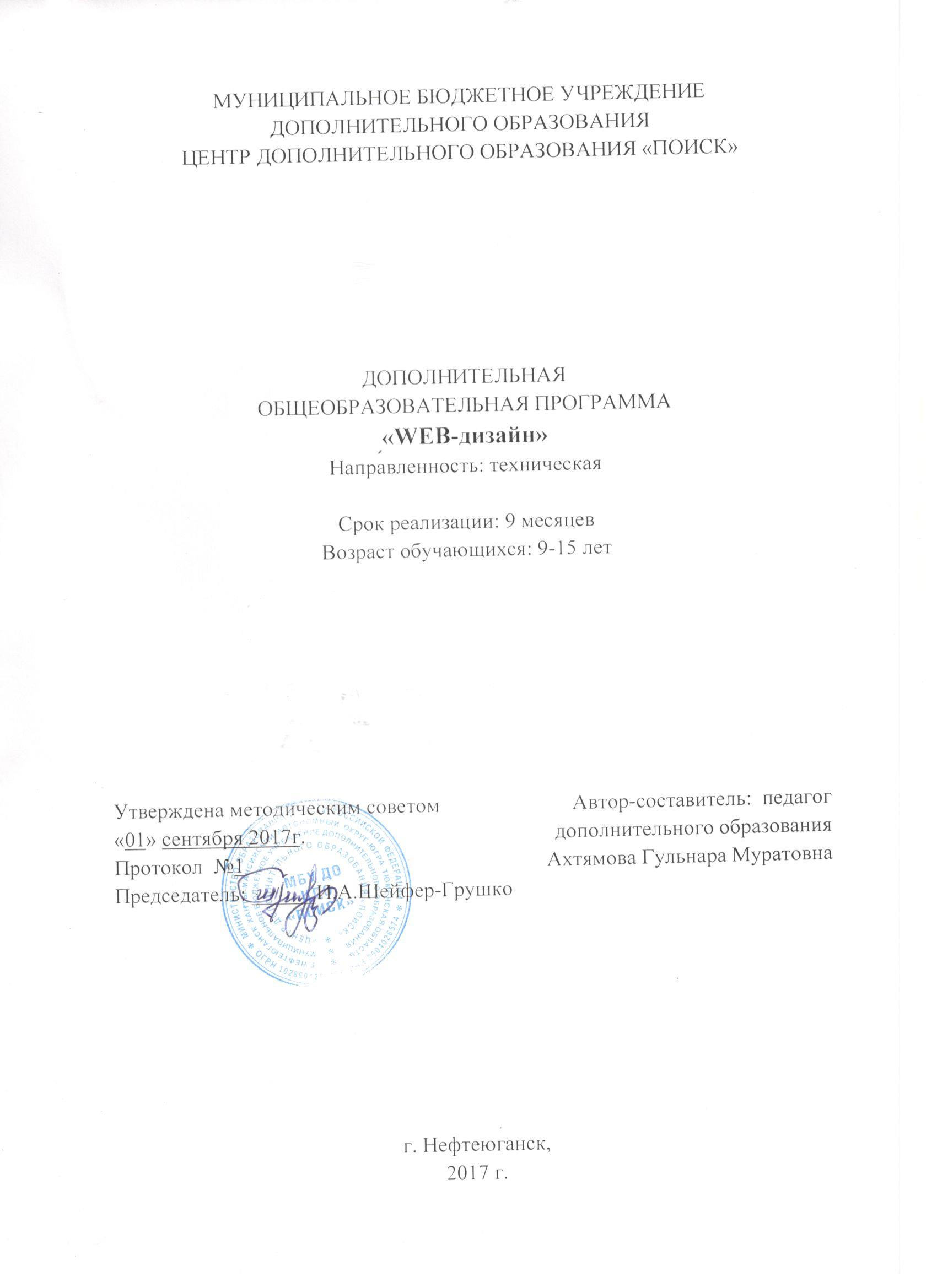 Пояснительная запискаВ последние годы основательно наметился интерес к понятию информации, характеризующейся не только как совокупные сведения, накопленные человеком в процессе своей жизнедеятельности, но и как особое явление, которое имеет множество форм исполнения. Научные открытия последних лет в области информатики и сопутствующих областей других наук показали, что понятие информатики затрагивает не только узкий круг прикладных наук, но и любую сферу деятельности человека. Поэтому понятие всеобщей компьютеризации на протяжении последних двух лет являлось наиболее актуальным. Соответственно знаниями и навыками в сфере компьютерных технологий, а также веб-дизайна должны обладать все современные специалисты.Дополнительная общеобразовательная программа разработана в соответствии с Федеральным Законом от 29.12.2012г. №273-ФЗ «Об образовании в Российской Федерации», приказом Министерства образования и науки Российской Федерации от 29.08.2013г. №1008 «Об утверждении Порядка организации и осуществления образовательной деятельности по дополнительным общеобразовательным программам», Постановлением Главного государственного санитарного врача РФ от 04.07.2014 №41 «Об утверждении СанПиН 2.4.4.3172-14 «Санитарно-эпидемиологические требования к устройству, содержанию и организации режима работы образовательных организаций дополнительного образования детей», письмом Минобрнауки РФ от 11.12.2006г. №06-1844 «О Примерных требованиях к программам дополнительного образования детей».Направленность программы - техническая. АктуальностьКак правило, информационные и коммуникационные технологии (ИКТ) ассоциируются с передним краем научно - технического прогресса, с высококвалифицированной творческой деятельностью, с современными профессиями, требующими развитого мышления. Основу создания и использования информационных и коммуникационных технологий - одного из наиболее значимых технологических достижений современной цивилизации - закладывает информатика. Общество, в котором решающую роль играют информационные процессы, свойства информации, информационные и коммуникационные технологии, - реальность настоящего времени. Умение использовать информационные и коммуникационные технологии в качестве инструмента в профессиональной деятельности, обучении и повседневной жизни во многом определяет успешность современного человека. Ребенок в современном информационном обществе должен уметь работать на компьютере, находить нужную информацию в различных информационных источниках (электронных энциклопедиях, Интернете), обрабатывать ее и использовать приобретенные знания и навыки в жизни.Новизна дополнительной общеобразовательной программы «Web-дизайнер» обусловлена широкими возможностями использования знаний и практических навыков обработки графической информации в различных областях человеческой деятельности. Программа направлена на освоение определенного вида деятельности, углубление и развитие интересов и навыков обучающихся, расширение спектра специализированных знаний по основам обработки мультимедийной информации, построения компьютерных сетей, языка HTML.Цель: ознакомление учащихся с основами Web-дизайна, навыками работы на компьютере и формирование умения создавать локальные и сетевые ресурсы.Задачи:Обучающие:формировать представления о сайтостроении; овладение программами и инструментами веб-дизайна;  применение и практическое использование программ предназначенных для обработки различных видов информации; умение грамотно разъяснять основные принципы построения компьютерных сетей;  формирование знаний о языке HTML.Развивающие:развивать креативность и творческое мышление, воображение учащихся;формировать новый тип мышления – операционный, который направлен на выбор оптимальных решений;предоставление возможности узнать новое в области компьютерной графики, дизайна;формирование представления о роли новых информационных технологий в развитии общества, изменении содержания и характера деятельности человека.Воспитательные:повысить общекультурный уровень учащихся;научить учащихся правильным методологическим подходом к познавательной и практической деятельности;выделить и раскрыть роли информационных технологий и компьютеров в развитии современного общества;привить навыки сознательного и рационального использования компьютера в своей учебной, а затем и профессиональной деятельности;формировать эмоционально-ценностное отношение к миру, к себе;воспитать у учащихся стремление к овладению техникой исследования;воспитать трудолюбие, инициативность и настойчивость в преодолении трудностей.Возраст учащихся, участвующих в реализации образовательной программы от 9 до 15 лет.Сроки реализации программы: 9 месяцев.Форма занятий: групповая. Максимальное количество учащихся в группе - 9, минимальное - 6.Режим занятий: занятия проводятся 2 раза в неделю по 2 часа (148 ч).Планируемые результаты программы:Учащиеся узнают:особенности, достоинства и недостатки растровой графики;методы описания цветов в компьютерной графике — цветовые модели;способы получения цветовых оттенков на экране и принтере;методы сжатия графических данных;проблемы преобразования форматов графических файлов;о принципах организации гипертекстовых документовназначения и функции различных графических программ.Учащиеся научатся:разрабатывать Web-ресурсы средствами MS Office;создавать сетевые Web-ресурсы средствами конструкторов;работать в программе  верстки AdobePageMaker.создавать интерактивные анимации в программе MacromediaFlash MX.5) редактировать изображения в программе AdobePhotoShop, а именно:выделять фрагменты изображений с использованием различных инструментов (область, лассо, волшебная палочка и др.);перемещать, дублировать, вращать выделенные области;редактировать фотографии с использованием различных средств художественного оформления;сохранять выделенные области для последующего использования;раскрашивать чёрно-белые эскизы и фотографии;применять к тексту различные эффекты.Периодичность оценки результатов ПрограммыДля оценки уровня освоения дополнительной общеобразовательной программы проводится посредством текущего контроля, промежуточной и итоговой аттестации. Текущий контроль выявляет степень сформированности практических умений и навыков учащихся в выбранном ими виде деятельности. Текущий контроль может проводиться в форме наблюдения, индивидуального собеседования, групповой беседы, опроса. Текущий контроль осуществляется без фиксации результатов.                       Промежуточная аттестция проводится по завершению I модуля программы и осуществеляетяс в виде тестирования, выполнения практического задания, защиты проекта.Итоговая аттестация проводиться по завершению  всего объёма дополнительной общеобразовательной программы, которая проводится в следующих формах: тестирование, доклад, защита творческих работ и проектов.По качеству освоения программного материала выделены следующие уровни знаний, умений и навыков: - высокий – программный материал усвоен обучающимся полностью, воспитанник имеет высокие достижения;- средний – усвоение программы в полном объеме, при наличии несущественных ошибок; - ниже среднего – усвоение программы в неполном объеме, допускает существенные ошибки в теоретических и практических заданиях; участвует в конкурсах на уровне коллектива.Учебно-тематический план«Web-дизайн»Содержание изучаемого курсаРаздел 1. Вводное занятие.Тема 1.1 Водное занятие. Техника безопасности.Содержание материала: Основные понятия компьютерной графики. Типы компьютерной графики, растровая и векторная графика.Практика:Показ презентации «Растровая графика», интерактивный урокМетодическое обеспечениеМетоды – наглядный, объяснительный, практический.Приемы - беседа, объяснения, показ действий.Дидактический материал – план-конспект урока, презентация к уроку, дополнительный материал.Раздел 2. Растровый редактор AdobePhotoshopCS.Тема 2.1. AdobePhotoshopCS: внешний вид.Содержание материала: Анкетирование, тестирование, опрос. Запускпрограммы, внешний вид, назначение элементов окна.Практика:Запуск программы.Методическое обеспечениеМетоды – наглядный, объяснительный, практический.Приемы - беседа, объяснения, показ действий.Дидактический материал – план-конспект урока, презентация к уроку, дополнительный материал.Тема 2.2  Виды цветовых моделей.Содержание материала: Виды цветовых моделей, характеристика, назначение.Практика: Выбор цвета.Методическое обеспечениеМетоды – наглядный, объяснительный, практический.Приемы - беседа, объяснения, показ действий.Дидактический материал – план-конспект урока, презентация к уроку, дополнительный материал.Тема 2.3. Создание графического изображения.Содержание материала: Создание графического документа. Создание нового документа, установка ширины, высоты, разрешения. Способы создания.Практика: Создание изображения.Методическое обеспечениеМетоды – наглядный, объяснительный, практический.Приемы - беседа, объяснения, показ действий.Дидактический материал – план-конспект урока, презентация к уроку, дополнительный материал.Тема 2.4  Работа с палитрами.Содержание материала: Закрашивание цветом (активные цвета, палитра «Цвет», заливка изображения, градиентные заливки).Практика: Проект «Космос»Методическое обеспечениеМетоды – наглядный, объяснительный, практический.Приемы - беседа, объяснения, показ действий.Дидактический материал – план-конспект урока, презентация к уроку, дополнительный материал.Тема 2.5 Режимы отображения изображения.Содержание материала: Режимы отображения. Способы изменение масштаба просмотра. Практика: открытие изображения, изменение масштаба изображенияТема 2.6  Рисование кистьюСодержание материала: Инструмент кисть, назначение кисти, выбор кисти, изменение размеров кисти, цвета. Практика: Рисование пейзажа «Осень».Методическое обеспечениеМетоды – наглядный, объяснительный, практический.Приемы - беседа, объяснения, показ действий.Дидактический материал – план-конспект урока, презентация к уроку, дополнительный материал.Тема 2.7 Работа с текстом.Содержание материала: Создание текста. Трансформация текста, выравнивание, форматирование текста. Текстовые слои. Работа с текстовыми слоями. Деформация текста. Эффекты слоев. Стили слоев.Практика: Создание рекламы кружки.Методическое обеспечениеМетоды – наглядный, объяснительный, практический.Приемы - беседа, объяснения, показ действий.Дидактический материал – план-конспект урока, презентация к уроку, дополнительный материал.Тема 2.8  Создание текстового блока.Содержание материала: Создание текстового блока, изменение размеров, копирование, вырезание.Практика: Создание открытки.Методическое обеспечениеМетоды – наглядный, объяснительный, практический.Приемы - беседа, объяснения, показ действий.Дидактический материал – план-конспект урока, презентация к уроку, дополнительный материал.Тема 2.9  Стили слоев.Содержание материала: Понятиестиля, виды стилей, назначение.Практика: Реклама детского сада.Методическое обеспечениеМетоды – наглядный, объяснительный, практический.Приемы - беседа, объяснения, показ действий.Дидактический материал – план-конспект урока, презентация к уроку, дополнительный материал.Тема 2.10. Операции с областями.Содержание:   Выделение областей. Области правильной формы, произвольной формы, инструмент волшебная палочка.Операции с областями: перемещение, дублирование и удаление областей,Практика: Проект «Выпуклые кнопки для Интернета», проект «Дом».Методическое обеспечениеМетоды – наглядный, объяснительный, практический.Приемы - беседа, объяснения, показ действий.Дидактический материал – план-конспект урока, презентация к уроку, дополнительный материал.Тема 2.11. Трансформация областей.Содержание материала: Трансформация, наклон, деформация, перспектива.Практика: Проект «Фрукты в вазе».Методическое обеспечениеМетоды – наглядный, объяснительный, практический.Приемы - беседа, объяснения, показ действий.Дидактический материал – план-конспект урока, презентация к уроку, дополнительный материал.Тема 2.12.  Работа со слоями.Содержание материала: Основы работы. Слои изображения. Палитра слоев. Режимы наложения слоев. Создание и удаление слоев. Дублирование и объединение. Практика: Проект «Samba»Методическое обеспечениеМетоды – наглядный, объяснительный, практический.Приемы - беседа, объяснения, показ действий.Дидактический материал – план-конспект урока, презентация к уроку, дополнительный материалТема 2.13. Размер изображения.Содержание материала: Изменение размеров изображения. Разворот после сканирования нескольких фотографий. Увеличение поля вокруг изображения. Исправление перспективного искажения.Практика: карточка № 1,2,3.Методическое обеспечениеМетоды – наглядный, объяснительный, практический.Приемы - беседа, объяснения, показ действий.Тема 2.14. Основы коррекции тона и цвета.Содержание материала: Типы изображений. Средства тоновой коррекции. Корректирующие слои. Средства цветовой коррекции. Практика:«Мой детский сад», “Машина в движении”.Тема 2.15.  Ретуширование и восстановление фото.Содержание материала: Основные приемы ретуширования. Инструменты ретуши. Восстановление областей инструментом Штамп клонирования.Практика:  метод «Заплатки» в слоях, метод «Заплатки» без копирования в слоях, «Побережье», «Фонтан», «Старая фотография», «Приятная женщина».Методическое обеспечениеМетоды – наглядный, объяснительный, практический.Приемы - беседа, объяснения, показ действий.Тема 2.16. Тоновый диапазон изображения.Содержание материала: Тоновый диапазон изображения. Изучение графиков.Практика: Практическая работа по изменению тона изображения.Методическое обеспечениеМетоды – наглядный, объяснительный, практический.Приемы - беседа, объяснения, показ действий.Тема 2.17. Слой-маска. Маска отсечения.Содержание материала: Что такое слой-маска в Фотошоп. Для чего она нужна. Как с ней работать. Photoshop инструменты и фильтры, используемые для маски слоя. Маска и стили слоев.Практика: Использование на практике  Маски слоя (LayerMask), Векторные маски (VectorMask),Обрезающая маска (ClippingMask) и Быстрая маска (QuickMask).Методическое обеспечениеМетоды – наглядный, объяснительный, практический.Приемы - беседа, объяснения, показ действий.Тема 2.18. Средства цветовой коррекции.Содержание материала:Методы и алгоритмы цветовой коррекции цифровых изображений на основе параметрической идентификации моделей.Практика: Работа с фотографиями.Методическое обеспечениеМетоды – наглядный, объяснительный, практический.Приемы - беседа, объяснения, показ действий.Тема 2.19. Работа с фильтрами.Тема 2.20. Фильтр масляной краски: картина из фото.Содержание материала: Фильтр "Масляная краска..."Методическое обеспечениеМетоды – наглядный, объяснительный, практический.Приемы - беседа, объяснения, показ действий.Тема 2.21. Преобразование фонового слоя в смарт-объект.Содержание материала: Смарт-объекты, создание, назначение.Методическое обеспечениеМетоды – наглядный, объяснительный, практический.Приемы - беседа, объяснения, показ действий.Тема 2.22. Параметры кисти.Содержание материала: Работа с изображениями.Методическое обеспечениеМетоды – наглядный, объяснительный, практический.Приемы - беседа, объяснения, показ действий.Тема 2.23. Стилизация, частота.Содержание материала:Стилизация, частота.Методическое обеспечениеМетоды – наглядный, объяснительный, практический.Приемы - беседа, объяснения, показ действий.Тема 2.24. Параметры освещения.Содержание материала: Редактирование изображения.Методическое обеспечениеМетоды – наглядный, объяснительный, практический.Приемы - беседа, объяснения, показ действий.Тема 2.25. Создание собственной кисти из фотографии.Содержание материала: Работа с фотографиями, создание кисти из фото.Методическое обеспечениеМетоды – наглядный, объяснительный, практический.Приемы - беседа, объяснения, показ действий.Тема 2.26.Автоматическая цветовая коррекцияСодержание материала:Автоматическая цветовая коррекция.Методическое обеспечениеМетоды – наглядный, объяснительный, практический.Приемы - беседа, объяснения, показ действий.Тема 2.27. Принцип создания коллажа.Содержание материала:Принцип единства стиля и целостности.Принцип фотономики.Практика: «Реклама часов».Тема 2.28.  Создание коллажей.Содержание материала: Идея и подборка материала для коллажей.Практика:Коллаж на тему «Моя Югра», «Богатсво Югры», «Животные Югры».Методическое обеспечениеМетоды – наглядный, объяснительный, практический.Приемы - беседа, объяснения, показ действий.Тестирование по фотошопТема 2.29.Тени и свечение.Содержание материала: Понятие тени и свечения, установка тени, типы теней.Практика: Фотомонтаж.Методическое обеспечениеМетоды – наглядный, объяснительный, практический.Приемы - беседа, объяснения, показ действий.Тестирование по фотошопТема 2.30.Рисование кривых произвольной формы.Содержание материала: Инструмент Перо, рисование кривыхМетодическое обеспечениеМетоды – наглядный, объяснительный, практический.Приемы - беседа, объяснения, показ действий.Тестирование по фотошопТема 2.31.Инструменты выделения и перемещения.Содержание материала:Преобразование изображения при помощи выделения, копирования, горизонтального транспортирования.Методическое обеспечениеМетоды – наглядный, объяснительный, практический.Приемы - беседа, объяснения, показ действий.Тестирование по фотошопТема 2.32.Инструменты выделения и перемещения.Содержание материала:Преобразование изображения при помощи выделения, копирования, горизонтального транспортирования.Методическое обеспечениеМетоды – наглядный, объяснительный, практический.Приемы - беседа, объяснения, показ действий.Тестирование по фотошопМодуль 2Разработка сайтовРаздел 1. Работа в программе MacromediaFlashMX.Тема 1.1.  MacromediaFlashMX :внешний вид.Содержание материала: Окно редактора, строка меню, контекстное меню, окно документа, рабочая область и сцена временная линейка и панель слоев.Практика: Работа с сценой.Методическое обеспечениеМетоды – наглядный, объяснительный, практический.Приемы - беседа, объяснения, показ действий.Тема 1.2. Инструменты программы.Содержание материала: знакомство с инструментами программы, назначение инструментов.Практика: Использование инструментов на практике.Методическое обеспечениеМетоды – наглядный, объяснительный, практический.Приемы - беседа, объяснения, показ действий.Тема 1.3. Создание нового фильма.Содержание материала: создание фильма, знакомство с фильмом, назначение.Практика: Создание мультика: «Масяня»Методическое обеспечениеМетоды – наглядный, объяснительный, практический.Приемы - беседа, объяснения, показ действий.Тема 1.4. Аттестация.Промежуточная аттестация проводится в форме тестирования.Тема 1.5. Работа со слоями.Содержание материала: Панель слоев, создание, копирование, удаление слоев, свойства слоя, сохранение слоя, закрытие фильма.Практика: Создание фильма «Перемещение мячей».Методическое обеспечениеМетоды – наглядный, объяснительный, практический.Приемы - беседа, объяснения, показ действий.Тема 1.6. Работа со слоями.Содержание материала:Панель слоев, создание, копирование, удаление слоев, свойства слоя, сохранение слоя, закрытие фильма.Практика: Создание фильма «Создание фильма Рождественская ночь».Методическое обеспечениеМетоды – наглядный, объяснительный, практический.Приемы - беседа, объяснения, показ действий.Тема 1.7. Работа с цветом.Содержание материала: Ведро с краской и чернильница. Градиентная заливка, настройка градиентной заливки, создание и редактирование цветов.Практика: Создание фильма«Сияние луны».Методическое обеспечениеМетоды – наглядный, объяснительный, практический.Приемы - беседа, объяснения, показ действий.Тема 1.8.  Создание надписей.Содержание материала: Текстовые блоки, изменение размеров блока, выделение текста, редактирование текста, атрибуты символов.Практика: Создание рекламы.Методическое обеспечениеМетоды – наглядный, объяснительный, практический.Приемы - беседа, объяснения, показ действий.Тема 1.9. Работа с объектами.Содержание материала: Выделение, перемещение, удаление, копирование и вставка, группировка, трансформация объектов.Практика: Создание мультфильма.Методическое обеспечениеМетоды – наглядный, объяснительный, практический.Приемы - беседа, объяснения, показ действий.Тема 1.10. Трансформация объектов.Содержание материала: Понятие трансформации, масштабирование, наклон, поворот.Методическое обеспечениеМетоды – наглядный, объяснительный, практический.Приемы - беседа, объяснения, показ действий.Тема 1.11. Группировка объектов.Содержание материала: Понятие группировки, виды группировок.Практика:Создание мультфильма.Методическое обеспечениеМетоды – наглядный, объяснительный, практический.Приемы - беседа, объяснения, показ действий.Тема 1.12. Библиотеки и символы.Содержание материала: Символы и экземпляры, Типы символов. Создание объектных символов. Работа с экземплярами, работа с символами, работа с элементами библиотеки, библиотека фильма, удаление элементов, переименование элементов.Практика: «Новогодняя ёлка».Методическое обеспечениеМетоды – наглядный, объяснительный, практический.Приемы - беседа, объяснения, показ действий.Раздел 2. Работа в программе AdobePageMaker.Тема 2.1. AdobePageMaker: внешний вид.Содержание материала: Знакомство с программой, внешний вид программы, инструменты программы.Практика: Создание публикации.Методическое обеспечениеМетоды – наглядный, объяснительный, практический.Приемы - беседа, объяснения, показ действий.Тема 2.2. Основные понятия.Содержание материала: Понятие компьютерной верстки, внешний вид программы.Практика:Разработка журнала.Методическое обеспечениеМетоды – наглядный, объяснительный, практический.Приемы - беседа, объяснения, показ действий.Тема 2.3. 	Классификация публикаций.Содержание материала: Односторонняя, двустороння без разворота, двустороння с разворотом.Практика: Создание публикации.Методическое обеспечениеМетоды – наглядный, объяснительный, практический.Приемы - беседа, объяснения, показ действий.Тема 2.4. Управление страницами.Содержание материала: Создание страниц, расположение страниц, нумерация страниц. Использование навигатора страниц, действия со страницами.Практика: Разработка журнала.Методическое обеспечениеМетоды – наглядный, объяснительный, практический.Приемы - беседа, объяснения, показ действий.Тема 2.5. Работа с текстом. Разработка газеты.	Содержание материала: Управление текстовыми блоками.Практика: Работа с текстом.Методическое обеспечениеМетоды – наглядный, объяснительный, практический.Приемы - беседа, объяснения, показ действий.Тема 2.6. Способы верстки текстаСодержание материала: набор, редактирование и форматирование текста.Форматирование абзацев, использование панели форматирования текста,  редактирование текста.Практика: Верстка текста.Методическое обеспечениеМетоды – наглядный, объяснительный, практический.Приемы - беседа, объяснения, показ действий.Тема 2.7. Нумерация абзацев.Содержание материала: Параметры абзаца, Отбивки, выключка, абзацные отступы, нумерация абзацев.Практика:Создание публикации и нумерация абзацев.Методическое обеспечениеМетоды – наглядный, объяснительный, практический.Приемы - беседа, объяснения, показ действий.Тема2.8.Импорт фигурного текста.Содержание материала: Импортируемые текстовые файлы, внешний вид текстового блока, проверка орфографии. Обтекание текста вокруг графики, вращение текстового блока.Практика:Создание односторонней публикации с импортированием фигурного текста.Методическое обеспечениеМетоды – наглядный, объяснительный, практический.Приемы - беседа, объяснения, показ действий.Тема2.9. Импорт  многостраничного текста.Тема 2.10.  Работа с иллюстрациями.Содержание материала: Вставка иллюстраций. Обтекание текста вокруг графики, создание буквицы.Практика:Создание газеты.Методическое обеспечениеМетоды – наглядный, объяснительный, практический.Приемы - беседа, объяснения, показ действий.Тема 2.11. Работа с иллюстрациями.Содержание материала: Вставка иллюстраций. Обтекание текста вокруг графики, создание буквицы.Практика:Создание газеты.Методическое обеспечениеМетоды – наглядный, объяснительный, практический.Приемы - беседа, объяснения, показ действий.  Тема2.12. Инструменты рисования.Содержание материала:  Рисование линий, рисование прямоугольников, многоугольников, управление объектами, заливка и обводка, рамки.Практика:  Создание обложки с использованием  инструментов рисования.Методическое обеспечениеМетоды – наглядный, объяснительный, практический.Приемы - беседа, объяснения, показ действий.Тема 2.13. Организация печати документа на принтере.Содержание материала: Параметры печати, настройка принтера, предварительный просмотр документа.Практика:Печать готовой публикации.Методическое обеспечениеМетоды – наглядный, объяснительный, практический.Приемы - беседа, объяснения, показ действий.Тема 2.14. Печать публикации.Содержание материала: Печать публикации.Практика:Печать готовой публикации.Методическое обеспечениеМетоды – наглядный, объяснительный, практический.Приемы - беседа, объяснения, показ действий.Тема 2.15 Разработка журнала: Компьютерный мир.Тема 2.16 Разработка журнала «Моя Югра».Раздел 3. Конструктор сайтов.Тема 3.1. Конструктор сайтов: внешний вид.Содержание материала: Структура оболочки дизайна, внешний вид программы. Загрузка программы, назначение.Практика:Загрузка программы, идеи дизайна.Методическое обеспечениеМетоды – наглядный, объяснительный, практический.Приемы - беседа, объяснения, показ действий.Тема 3.2. Этапы создания сайта.Содержание материала: Проработка этапов работы по разработке сайта.Практика: Создание сайта.Методическое обеспечениеМетоды – наглядный, объяснительный, практический.Приемы - беседа, объяснения, показ действий.Тема 3.3. Информационное наполнение сайта.Содержание материала: Информационное наполнение сайта.Практика:Вставка в сайт текста, картинок, создание списков, создание вкладок, ссылок.Методическое обеспечениеМетоды – наглядный, объяснительный, практический.Приемы - беседа, объяснения, показ действий.Тема 3.4. Разработка сайта.Содержание материала: Определение тематики сайта, дизайн.Практика:Создание сайта.Методическое обеспечениеМетоды – наглядный, объяснительный, практический.Приемы - беседа, объяснения, показ действий.Тема 3.5. Использование мастеров и шаблонов.Содержание материала: Создание шаблонов, назначение шаблонов.Практика:Разработка сайта.Методическое обеспечениеМетоды – наглядный, объяснительный, практический.Приемы - беседа, объяснения, показ действий.Тема 3.6. Включение изображений.Содержание материала: Типы изображений, способы включения изображений на страницу сайта.Практика: Работа с изображениями.Методическое обеспечениеМетоды – наглядный, объяснительный, практический.Приемы - беседа, объяснения, показ действий.Тема 3.7. Вставка ссылок.Содержание материала: Создание гиперссылок в HTML, вставка ссылки в страницу сайта.Практика: Практическое задание:  ссылка на файл, ссылка на сайт, ссылка на страницу, создание внешних ссылок.Методическое обеспечениеМетоды – наглядный, объяснительный, практический.Приемы - беседа, объяснения, показ действий.Тема 3.8. Создание таблиц.Содержание материала: Способы создания таблиц на страницах сайт.Практика: Вставка таблиц.Методическое обеспечениеМетоды – наглядный, объяснительный, практический.Приемы - беседа, объяснения, показ действий.Использование ресурсов федеральных образовательных порталов, в том числе Тема 3.9. Построение страниц.Конвертация сайта в HTML.Содержание материала: Создание страниц, удаление страниц, настройка фона для страниц.Конвертация сайта перед выгрузкой в Интернет.Практика:Работа с страницами.Показ  итогового сайта.Раздел 6. Аттестация.Итоговая аттестация проводится в форме тестирования.Раздел 7. Итоговое занятиеСодержание материала: Интерактивное мероприятие.Практика: Интерактивная игра по пройденным темам.Методическое обеспечениеМетоды – наглядный, объяснительный, практический.Приемы - беседа, объяснения, показ действий.Методическое обеспечениеДля осуществления успешной  образовательной деятельности на занятиях применяютсяследующие педагогические технологии:Технология личностно-ориентированного обучения по И.С.Якиманской, целью которой является развитие индивидуальных познавательных способностей каждого учащегося, его возможностей для самоопределения и самореализации. Основными принципами являются:- принцип развития – не только «занятие для всех», но и «занятие для каждого»;- принцип психологической комфортности  - снятие всех стрессообразующих факторов процесса обучения.Эта технология опирается на жизненный субъективный опыт учащегося и его преобразование путем включения детей в жизнетворчество.Технология дифференцированного обучения (автор Н.П.Гузик)предполагает обучение каждого на уровне его возможностей и способностей, приспособление обучения к уровню развития групп учащихся. Применениеигровой технологии (автор М.Г. Яновская)на занятиях позволяет учащимся через игровую ситуацию войти в образ, им не свойственный, помогают психологически раскрепостить, удовлетворить потребности учащихся в самоутверждении и самореализации. В то же время игра учит соблюдать определенные правила (правила игры) и нормы поведения. Младшие школьники охотно и легко входят в образы, ярко и непосредственно воспринимают игровую ситуацию, что позволяет широко применять на занятиях сюжетно-ролевые игры. В процессе реализации дополнительной общеобразовательной программы использую следующие методы и приёмы:- Словесное пояснение – передача информации теоретической части урока.- Показ принципа исполнения –показ технологии исполнения работы.- Наглядности – демонстрация ранее выполненных  тематических работ.- Метод самоконтроля – выполнение  самостоятельной части  практического  урока, сравнение своего результата   с образцом правильно выполненной работы.- Метод проблемного обучения – метод, когда процесс решения задачи учеником, со  своевременной и достаточной помощью педагога, приближается к творческому процессу. - Эвристический – выработка логического и алгоритмического мышления.Обеспечение образовательного процесса программно-методической документациейоперационная система;файловый менеджер (в составе операционной системы или др.);браузер (в составе операционных систем);мультимедия проигрыватель (в составе операционной системы или др);антивирусная программа;программа-архиватор;программа интерактивного общения;интегрированное офисное приложение, включающее текстовый редактор, растровый и векторный графические редакторы, программу разработки презентаций и электронные таблицы.звуковой редактор;Постоянное обновление книгопечатной продукции кабинета информатики, который включает:- нормативные документы (методические письма Министерства образования и науки РФ, авторские учебные программы по информатике и пр.).-учебно-методическую литературу (методические пособия, сборники задач и практикумы, сборники текстовых заданий для тематического и итогового контроля и пр.).Комплект демонстрационных электронных плакатов «Организация рабочего места и техника безопасности).В кабинете информатики организована библиотека электронных образовательных ресурсов, включающая:- разработанные комплекты презентационных слайдов по курсу информатики;-CD по информатике, содержащие информационные инструменты и информационные источники (творческие среды и пр.), содействующие переходу от репродуктивных форм учебной деятельности к самостоятельным, поисково-исследовательским видам работы, развитию умений работы с информацией, представленной в различных формах, формированию коммуникативной культуры учащихся;-каталог электронных образовательных ресурсов, размещенных на федеральных образовательных порталах, дистанционных курсов, которые могут быть рекомендованы учащимся для самостоятельного изучения.Дидактическое обеспечение:Теоретический материал:- Основные методы изучения векторной графикиInkscape.- Художественные приемы и профессиональные хитрости растровой графики AdobePhotoshopCS5,-Основные методы изучения программы верстки AdobePageMaker.Дидактический материал:- презентация по теме «Программное обеспечение»- презентация по теме « Векторная графика»- презентации по теме «Растровая графика»- презентации по теме «Программа верстки»- материалы  по аттестацииТехническое обеспечение:-  компьютеров -9, - мультимедийный проектор -1,- сканер -1, - принтер -1, - колонки- 1, - интерактивная доска.Список литературыЛитература и электронные ресурсы для учащихся:1.Круг С. Веб-дизайн: книга Стива Круга или «Не заставляйте меня думать!»,2-е издание. – Пер. с англ. – СПб: Символ-Плюс, 2008, (электронная версия).2. Круг С. Как сделать сайт удобным. – Пер. с англ. – СПб: Символ-Плюс,2009, (электронная версия).3. Макарова Н.В., Николайчук Г.С., Титова Ю.Ф. Компьютерноеделопроизводство. Учебный курс. 2-е изд. - СПб.: Питер, 2007.4. Михеева Е.В., Информационные технологии в профессиональнойдеятельности. – 2-е изд., - М.: Издательский центр «Академия», 2005.5. Печников В.Н. Создание Веб-сайтов и Веб-страниц. - М.: ИздательствоТриумф, 2007.6. Тихонравов А.Н., Прокди А.К., Колосков П.В., Клеандрова И.А. и др.MicrosoftOffice 2007. Все программы пакета. - СПб.: Наука и техника, 2008.7. Фигурнов В.Э. IBM PC для пользователя. - М.: Издательский Дом «ИНФА-М», 2005.8. Хеслоп П. HTML с самого начала. – СПб.: Санкт-Петербург, 2005.9. Хлебостроев В.Г. Информатика и информационно-коммуникационныетехнологии. – М.: «5 за знания», 2005.10. Цветкова М.С., Великович Л.С. Информатика и ИКТ. - М.: ОИЦ«Академия», 2011.Литература и электронные ресурсы  для педагогических работников:Панкратова Т. «FlashMX.  Учебный курс.- СПб.: Питер, 2002. Тункевич Е.И. «Самоучитель AdobePotoshopCS2.- СПб.: Петербург, .Угринович Н.  "Информатика и информационные технологии". Москва. Лаборатория базовых знаний. .Угринович Н., Босова Л., Михайлова Н., Практикум по информатике и ИКТ. Учебное пособие для общеобразовательных учреждений. М.: Лаборатория Базовых Знаний, .Литвинов Н.И. AdobePhotoshop Ретушь, спецэффекты, коллажи и карикатуры своими руками, учебное пособие.- Москва, .Сапожников А. Office 2000: Практический курс для начинающего пользователя. – Москва, .Иващенко М., Потапов В. AdobePhotoshop: практический курс – Москва, .Хорошева И.  MicrosoftWord 2000: Учебное пособие – Москва, .Хорошева И, Сапожников А., Бурмакина В. MicrosoftWindowsMe для начинающих. Учебное пособие, Россия, .Панкратова Т. Учебное пособие: Питер, .Ээльмаа Ю.В, З.Ю. Смирнова. Создание школьного сайта-Москва2008 г. ВизеМаиc. Corel Draw, М.: Бином,1997.Горбунова Л.Н."Клуб веселых информатиков"- Волгоград, 2009 г.Ларина Э.С. Информатика 9-11 кл. Проектная деятельность учащихся, Волгоград, 2009 г.Ватаманюк А. Ремонт и обслуживание компьютера дома- Спб: Питер,2007 г.Скотт Келби "Хитрости и секреты работы в Photoshop"- Москва, 2004 г.Шиндина. Интернет для начинающих - М, 2004 г.Степаненко. Компьютер внутри - Киев,1998 г.Волкова Елена. PhotoshopCS2. Художественные приемы и профессиональные хитрости - Питер, 2006 г.Азаров Ю.П. Искусство воспитывать - М:Просвещение, 1979 г.Гюнтер Штайнер. Windows 2000, Справочник - Москва, 2000 г.Галина Дабижа. Самоучитель."Компьютерная графика и верстка". - Питер,2007 г.Новиков Ф., Яценко А. MSOffice 2000.- Санкт-Петербург, 1999 г.Евсеев Г., Пацюк С., Симонович С.Вы купили компьютер.- Москва,1998 г.№ппРазделКоличество часовКоличество часовКоличество часовКоличество часов№ппРазделВсегоТеоретич.занятияПрактич.занятияПрактич.занятияМодуль 1 «Компьютерный дизайн»Модуль 1 «Компьютерный дизайн»Модуль 1 «Компьютерный дизайн»Модуль 1 «Компьютерный дизайн»Модуль 1 «Компьютерный дизайн»Модуль 1 «Компьютерный дизайн»1.Вводное занятие21112.Растровый редактор AdobePhotoshopCS.643232323.Аттестация21114.Итоговое занятие2111Итого7070707070707070Модуль 2 «Разработка сайтов»Разработка сайтовМодуль 2 «Разработка сайтов»Разработка сайтовМодуль 2 «Разработка сайтов»Разработка сайтовМодуль 2 «Разработка сайтов»Разработка сайтовМодуль 2 «Разработка сайтов»Разработка сайтовМодуль 2 «Разработка сайтов»Разработка сайтов1.Работа в программе  MacromediaFlashMX.241212122.Работа в программе AdobePageMaker.Работа в программе  версткиAdobePageMaker.321616163.Конструктор сайтов.189994.Аттестация21115.Итоговое занятие.2111Итого78787878Итого за год148